KİLMAK TIG KAYNAK MAKİNESİ GÜVENLİK 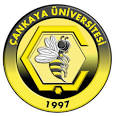 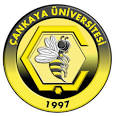 TALİMATIKaynak için uygun kaynakçı kıyafeti giyiniz,Makinenin elektrik, torç ve şase bağlantılarını kontrol ediniz,Koruyucu gaz için uygun tüp seçiniz,Tüpü açınız, Gaz kaçağı olup olmadığını kontrol ediniz,Manometreden tüp ve çalışma basınçlarını ayarlayınız,Makineyi çalıştırınız,Kaynatılacak parçaya uygun voltaj ayarını yapınız,Şaseyi kaynatılacak parçaya bağlayınız,Nozulu kaynak sırasında kaynak yapılan parçaya değdirmeyiniz,Kaynak sırasında TIG kaynağına uygun maske kullanınız,Kaynak bölgesinin etrafını paravanlarla kapatınız,Kaynak sonrası tüpü kapatarak hortumdaki fazla gazı boşaltınız,Kaynak makinesini kapatınız,Sıcak parçaları el ile tutmayınız,Kaynak masası üzerinde iş parçası bırakmayınız,Çalıştığınız çevreyi temizleyiniz.                              ÇANKAYA ÜNİVERSİTESİ